Publicado en  el 14/10/2016 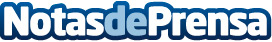 El Departament de Cultura estrena el Biblioclub Filmoteca, un cinefórum virtual El Servei de Biblioteques de la Generalitat de Catalunya y la Filmoteca de Catalunya organizan la primera edición del Biblioclub Filmoteca,Datos de contacto:Nota de prensa publicada en: https://www.notasdeprensa.es/el-departament-de-cultura-estrena-el_1 Categorias: Cine Comunicación Cataluña Eventos E-Commerce http://www.notasdeprensa.es